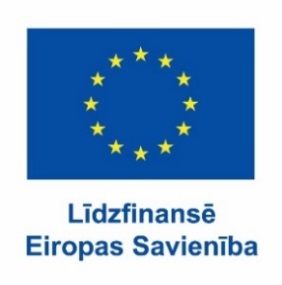 Programma2023.gada 10.-11.augustsSmiltenes novads, LatvijaPārrobežu sadarbības programmas 2014.–2020.gadam projekts “No hobija uz biznesu”(akronīms “Hobijs – Bizness”), Nr. LVIII-055Meistarklases un pieredzes apmaiņa “Hobijs-Bizness” Smiltenes novadā Pasākuma programma un laiki var tikt precizēti.Jautājumu gadījumā sazinieties ar pasākuma organizatori – Daiga Bojāre,  tālrunis 28690844.Šis pasākums ir organizēts ar Eiropas Savienības finansiālu atbalstu. Par tā saturu pilnībā atbild Smiltenes novada pašvaldība un tas var neatspoguļot Eiropas Savienības viedokli.Ceturtdiena, 10.08.2023. Brantu muiža (Brantu muiža, Brantu pagasts, Smiltenes novads)Ceturtdiena, 10.08.2023. Brantu muiža (Brantu muiža, Brantu pagasts, Smiltenes novads)9:40 – 10:00IerašanāsReģistrācija, kafijas pauzePasākuma atklāšana, neliela uzruna10:00 – 13:00Tikšanās ar Brantu muižas saimnieci Ilzi Briedi un muižas piedāvājuma iepazīšana.Pirtsslotu  meistarklase kopā ar “Pirts skolas” saimnieku Nauri ZutiMaizes meistarklase kopā ar Brantu muižas saimnieci Ilzi Briedi11:00 – 12:00Projekta vadības grupas sanāksme13:00 – 14:00Pusdienas 14:00 – 16.00Šatiera veidošanas meistarklase papīrā pēc dabas materiālu parauga kopā ar Vidzemes nemateriālā kultūras mantojuma glabātāju Lieni Strazdiņu16.00-16.30Kafijas pauze16.30.-18.00Skrubju meistarklase skaistumam un veselībai kopā ar “Pirts skolas” saimnieku Nauri Zuti18.30 Vakariņas          20.00Došanās uz naktsmītni (vieta tiks precizēta)Piektdiena, 11.08.2023. Piektdiena, 11.08.2023. 08:00-8.40Brokastis nakšņošanas vietā (vieta tiks precizēta) 09:00-11.00Mini lakata pīšanas un mini gobelēna aušanas meistarklases un pieredzes apmaiņa pie TLMS “Smiltene” audējām (Atmodas iela 2, Smiltene, Smiltenes novads)10.00-10.20Kafijas pauze (Atmodas iela 2, Smiltene, Smiltenes novads)11:30 – 13.30Kalšanas meistarklase un pieredzes apmaiņa pie metālkalēja Jāņa Keiseļa(“Kauliņi”, Blomes pagasts, Smiltenes novads)14.00 – 15:00Pusdienas (Kafejnīca “Pasēdnīca”, Baznīcas laukums 2, Smiltene, Smiltenes novads)15.30-17.30Meistarklase “Smiltsērkšķis ķermeņa labsajūtai” un pieredzes apmaiņa ģimenes uzņēmumā SIA “Amberfarm”(“Liepūdrupi”, Variņu pagasts, Smiltenes novads)